Воздух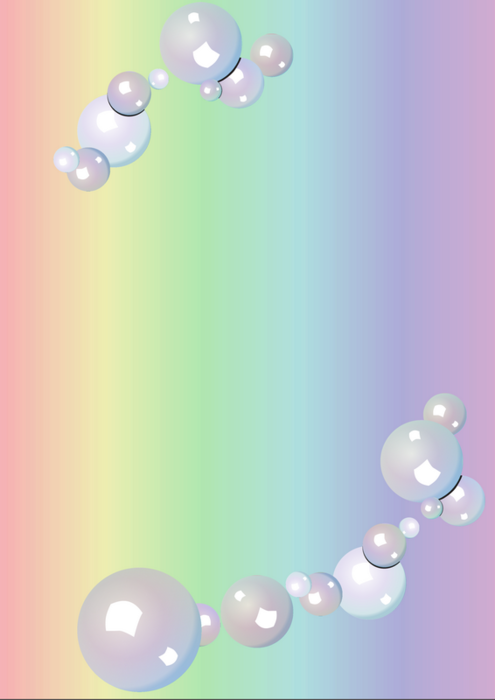 Пустой стакан?Оборудование: стакан, банка с водойПеревернуть стакан вверх дном и медленно опустить его в банку. Обратить внимание детей на то, что стакан нужно держать очень ровно. Что получается? Попадает ли вода в стакан? Почему нет?Вывод: в стакане есть воздух, он не пускает туда воду.Вытеснение воздуха водойОборудование: стакан, банка с водойДетям предлагается снова опустить стакан в банку с водой, но теперь предлагается держать стакан не прямо, а немного наклонив его. Что появляется в воде? (Видны пузырьки воздуха). Откуда они взялись? Воздух выходит из стакана, и его место занимает вода.Вывод: Воздух прозрачный, невидимый.                         Буря в стакане водыОборудование: стакан с водой, соломинкаДетям предлагается опустить в стакан с водой соломинку и дуть в неё. Что получается?